DOSEN PENGAJAR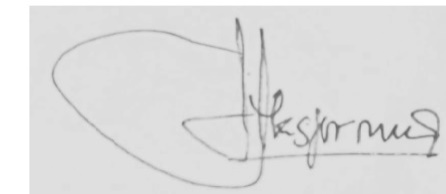 (Ir. Djoko Suprijatmono, MT)DOSEN PENGAJAR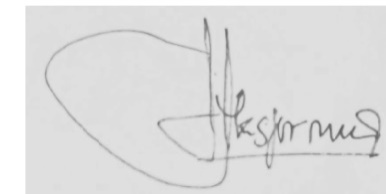  (Ir. Djoko Suprijatmono, MT)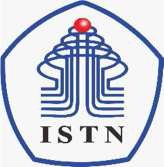 BERITA ACARA PERKULIAHAN(PRESENTASI KEHADIRAN DOSEN) SEMESTER GENAP TAHUN AKADEMIK 2020/2021 PROGRAM STUDI TEKNIK ELEKTRO S.1 -ISTNBERITA ACARA PERKULIAHAN(PRESENTASI KEHADIRAN DOSEN) SEMESTER GENAP TAHUN AKADEMIK 2020/2021 PROGRAM STUDI TEKNIK ELEKTRO S.1 -ISTNMata	:	PIRANTI GELOMBANG MIKROKuliahDosen	:	Ir. Djoko Suprijatmono, MTHari	:	SelasaJam	:	10.00 – 12.30Semester	:	VISKS	:	3Kelas	:	ARuang	:	OnlineNo.TANGGALMATERI KULIAHJML MHS HADIRTANDA TANGAN DOSEN1.09-03-21Pertemuan 1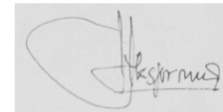 2.16-03-21Pertemuan 23.23-03-21Pertemuan 34.30-03-21Pertemuan 45.06-04-21Pertemuan 56.13-04-21Pertemuan 67.20-04-21Pertemuan 78.27-04-21U T SBERITA ACARA PERKULIAHAN(PRESENTASI KEHADIRAN DOSEN) SEMESTER GENAP TAHUN AKADEMIK 2020/2021 PROGRAM STUDI TEKNIK ELEKTRO S.1 -ISTNBERITA ACARA PERKULIAHAN(PRESENTASI KEHADIRAN DOSEN) SEMESTER GENAP TAHUN AKADEMIK 2020/2021 PROGRAM STUDI TEKNIK ELEKTRO S.1 -ISTNMata	:	PIRANTI GELOMBANG MIKROKuliahDosen	:	Ir. Djoko Suprijatmono, MTHari	:	SelasaJam	:	10.00 – 12.30Semester	:	VISKS	:	3Kelas	:	ARuang	:	OnlineNo.TANGGALMATERI KULIAHJML MHS HADIRTANDA TANGAN DOSEN9.18-05-21Pertemuan 110.25-05-21Pertemuan 211.01-06-21Pertemuan 312.08-06-21Pertemuan 413.15-06-21Pertemuan 514.22-06-21Pertemuan 615.29-06-21Pertemuan 716.27-07-21U T S